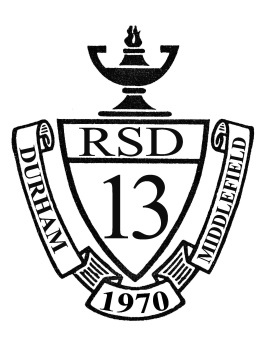 **Note: This payment form must be submitted bi-weekly with the correlating pay period.Payment Authorization for Extra Hours and PPT CoverageEmployee Name:_________________________		Date:__________________________________Location:________________________			Account Charged:________________________I certify this is a true and accurate record of my time worked for the period described above.  Falsification of time sheets is a serious infraction which may result in termination from employment.Employee Signature:____________________________________	Administrator’s Signature:________________________________		Date: ________________________DateReasonStart TimeEnd TimeTotal HoursTotal HoursTotal HoursTotal HoursTotal Hours